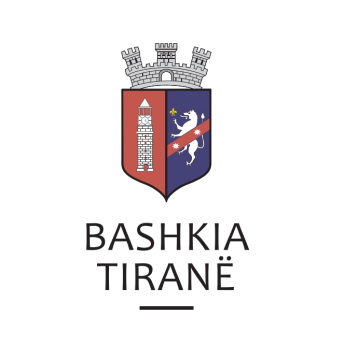      R  E  P U  B  L  I  K  A    E   S  H  Q  I  P  Ë  R  I  S  Ë
  BASHKIA TIRANË
DREJTORIA E PËRGJITHSHME PËR MARRËDHËNIET ME PUBLIKUN DHE JASHTË
DREJTORIA E KOMUNIKIMIT ME QYTETARËTLënda: Kërkesë për publikim lidhur me shpalljen e ankandit të dytë publik.Pranë Bashkisë Tiranë ka ardhur kërkesa për shpallje nga Shoqëria Përmbarimore “Bailiff Services Albania” sh.p.k., në lidhje me shpalljen e ankandit për pasurinë e paluajtshme për shoqërinë “Alumix” sh.p.k.Ju sqarojmë se të dhënat e pronës janë si më poshtë:1.“Apartament” me nr. pasurie 8/483+2-22, vol. 22, faqe 232, ZK 8120,  sip. 112.7 m2.Adresa:                      Rruga ”5 Maji”, TiranëÇmimi fillestar:      42.560 (dyzetë e dy mijë e pesëqind e gjashtëdhjetë) Euro1.“Apartament” me nr. pasurie 8/483+1-11, vol. 22, faqe 197, ZK 8120,  sip. 68.6 m2.Adresa:                      Rruga ”5 Maji”, TiranëÇmimi fillestar:      26.600 (njëzetë e gjashtë mijë e gjashtëqind) Euro1.“Garazh” me nr. pasurie 8/483-G3, vol. 22, faqe 180, ZK 8120,  sip. 160 m2.Adresa:                      Rruga ”5 Maji”, TiranëÇmimi fillestar:      34.832 (tridhjetë e katër mijë e tetëqind e tridhjetë e dy) EuroDrejtoria e Komunikimit me Qyetarët ka bërë të mundur afishimin e shpalljes për Shoqërinë Përmbarimore “Bailiff Services Albania” sh.p.k., në tabelën e shpalljeve të Sektorit të Informimit dhe Shërbimeve për Qytetarët pranë Bashkisë Tiranë.     R  E  P U  B  L  I  K  A    E   S  H  Q  I  P  Ë  R  I  S  Ë
  BASHKIA TIRANË
DREJTORIA E PËRGJITHSHME PËR MARRËDHËNIET ME PUBLIKUN DHE JASHTË
DREJTORIA E KOMUNIKIMIT ME QYTETARËTLënda: Kërkesë për publikim lidhur me shpalljen e ankandit publikPranë Bashkisë Tiranë ka ardhur kërkesa për shpallje nga SHOQËRIA E PËRMBARIMIT PRIVAT “T.M.A.” sh.p.k., për pasurinë e paluajtshme për debitorin shoqëria “ANAS” SH.P.K.Ju sqarojmë se të dhënat e pronës janë si më poshtë:“Arë”, me numër pasurie 96/10, ZK 15/2, me sipërfaqe 3.300 m2, volumi 4, fq. 111.Adresa:		Domen, KavajëÇmimi fillestar: 	10,560,000 (dhjetë milion e pesëqind e gjashtëdhjetë mijë) Drejtoria e Komunikimit me Qytetarët ka bërë të mundur afishimin e shpalljes për SHOQËRINË E PËRMBARIMIT PRIVAT “T.M.A.” sh.p.k., në tabelën e shpalljeve të Sektorit të Informimit dhe Shërbimeve për Qytetarët pranë Bashkisë Tiranë.     R  E  P U  B  L  I  K  A    E   S  H  Q  I  P  Ë  R  I  S  Ë
  BASHKIA TIRANË
DREJTORIA E PËRGJITHSHME PËR MARRËDHËNIET ME PUBLIKUN DHE JASHTË
DREJTORIA E KOMUNIKIMIT ME QYTETARËTLënda: Kërkesë për publikim lidhur me shpalljen e ankandit të dytë publik.Pranë Bashkisë Tiranë ka ardhur kërkesa për shpallje nga SHOQËRIA E PËRMBARIMIT PRIVAT “T.M.A.” sh.p.k., në lidhje me shpalljen e ankandit për pasurinë e paluajtshme për debitorin z. Ilir Meto.Ju sqarojmë se të dhënat e pronave përkatësisht janë si më poshtë:“Ullishte”, 750 m2, nr. pasurie 20/3/3, ZK 8602, vol. 53, fq. 205 Adresa:		Rruga “Xhemil Duka”, VlorëÇmimi fillestar: 	6.300.000 (gjashtë milion e treqind mijë) LekëDrejtoria e Komunikimit me Qytetarët ka bërë të mundur afishimin e shpalljes për SHOQËRINË E PËRMBARIMIT PRIVAT “T.M.A.” sh.p.k., në tabelën e shpalljeve të Sektorit të Informimit dhe Shërbimeve për Qytetarët pranë Bashkisë Tiranë.